АДМИНИСТРАЦИЯЖЕМЧУЖИНСКОГО СЕЛЬСКОГО ПОСЕЛЕНИЯНИЖНЕГОРСКОГО РАЙОНА РЕСПУБЛИКИ КРЫМРАСПОРЯЖЕНИЕ № 56/1-Р10 сентября 2020 года						с. ЖемчужинаО проведении санитарной уборки территории населенных пунктов муниципального образования Жемчужинское сельское поселение Нижнегорского районаРеспублики Крым. Во исполнения пунктов 5,6,7 Поручения председателя Совета министров Республики Крым Ю.М.Гоцанюка от 08.09.2020 № 1/01-60/5208, с целью создания благополучной санитарно-эпидемиологической обстановки и снижения уровня негативного воздействия на окружающую среду:С 11.09.2020 г. по 09.10.2020 г. провести мероприятия по санитарной уборке территории населенных пунктов муниципального образования Жемчужинское сельское поселение Нижнегорского района Республики Крым.Утвердить План проведения мероприятий по санитарной уборке территории населенных пунктов муниципального образования Жемчужинское сельское поселение Нижнегорского района (приложение № 1) и довести его до исполнителей.Для организации руководства и контроля проведения мероприятий по санитарной уборке территории создать Штаб по организации и выполнению мероприятий по санитарной уборке территории населенных пунктов муниципального образования Жемчужинское сельское поселение Нижнегорского района Республики Крым (приложение №2).Привлечь к участию в выполнении намеченных мероприятий общественность и население.Руководителям предприятий, учреждений и организаций, независимо от форм собственности и вида деятельности организовать проведение мероприятий по санитарной уборке закрепленной за организацией территории собственными силами.Директору МБОУ «Жемчужинская СОШ ДС» Земницкой Н.Н. организовать работу по санитарной уборке и привлечь учащихся к уборке закрепленной территории.Подготовить и разместить на рекламных щитах информацию о проведении субботников.Провести субботники с участием жителей населенных пунктов поселения.Рекомендовать домовладельцам на правах частной собственности провести санитарную уборку закрепленной территории.Штабу по организации и выполнению мероприятий по санитарной уборке территории населенных пунктов муниципального образования Жемчужинское сельское поселение Нижнегорского района Республики Крым осуществлять постоянный контроль за проведением мероприятийКонтроль за исполнением настоящего распоряжения оставляю за собой.Председатель Жемчужинскогосельского совета - глава администрации Жемчужинского сельского поселения				С.И.ЧупиковПриложение № 1 к распоряжению администрации Жемчужинского сельского поселения Нижнегорского района Республики Крым						от 10 сентября 2020 года № 56/1-РПЛАНмероприятий по проведению санитарной уборки территориинаселенных пунктов муниципального образования Жемчужинское сельское поселение Нижнегорского района Республики КрымПриложение № 2 к распоряжению администрации Жемчужинского сельского поселения Нижнегорского района Республики Крым						от 10 сентября 2020 года № 56/1-РСостав Штабапо организации и выполнению мероприятий по санитарной уборке территорий населенных пунктов муниципального образования Жемчужинское сельское поселение Нижнегорского района Республики КрымРуководитель штаба:Чупиков С.И.- председатель Жемчужинского сельского совета - глава администрации Жемчужинского сельского поселенияЧлены штаба:1.Пшеничникова Н.А. – заместитель главы администрации2.Диденко Н.В.. – заведующий сектором администрации3.Гриднева Е.Н – ведущий специалист администрации4.Лановой М.А. – заместитель председателя правления – генерального директора по коммерческой части АО «Победа»5.Земницкая Н.Н. – директор МБОУ «Жемчужинская СОШ ДС»6.Чупиков В.И. – депутат Жемчужинского сельского совета Нижнегорского района Республики Крым7.Винников Г.Н. – депутат Жемчужинского сельского совета Нижнегорского района Республики Крым, депутат Нижнегорского районного совета8. Губенко Т.В. – депутат Жемчужинского сельского совета Нижнегорского района Республики Крым9.Гриднев С.В. . – депутат Жемчужинского сельского совета Нижнегорского района Республики Крым10.Скороход Н.А. . – депутат Жемчужинского сельского совета Нижнегорского района Республики Крым11.Плотников Ю.Н. . – депутат Жемчужинского сельского совета Нижнегорского района Республики Крым№ п\пНаименование работИсполнительСрок исполнения1234Организационные мероприятияОрганизационные мероприятияОрганизационные мероприятияОрганизационные мероприятия1.План работ по проведению санитарной уборке территории населенных пунктовЧупиков С.И.10.09.20202.Оповещение населения о дне проведения субботника, изготовление объявлений. Довести информацию о проведении субботников до организаций, учреждений и предприятийСпециалисты Администрации Жемчужинского сельского поселения Нижнегорского района Республики КрымРуководители организаций и предприятийвесь период с 11.09.2020по 09.10.20205.Согласовать с руководителями организаций, предприятий вопрос о выделении техники, материалов, людейЧупиков С.И.Руководители организаций и предприятийвесь период с 11.09.2020по 09.10.20207.На заседании штаба заслушать отчет организаций, учреждений, предприятий, частных предпринимателей о проведенных работах в ходе проведения мероприятий по санитарной уборке территорииРуководители предприятий, организаций и учрежденийДепутаты Жемчужинского сельского совета09.10.2020В ходе мероприятий по санитарной уборкеВ ходе мероприятий по санитарной уборкеВ ходе мероприятий по санитарной уборкеВ ходе мероприятий по санитарной уборке1.Организовать уборку территорий Руководители организаций и предприятийДепутаты Жемчужинского сельского совета11.09.2020- 09.10.20201.Парковая зона и территория ДК с.Жемчужина: сбор сухой травы, мусораРаботники администрацииРаботники СДК с.Жемчужина11.09.2020- 09.10.20201.Территория сельского клуба с.Пены: сбор сухой травы, мусораРаботники сельского клуба с.ПеныМестные жители11.09.2020- 09.10.20201.Территория сельского клуба с.Приречное: сбор сухой травы, мусораРаботники сельского клуба с.ПприречноеМестные жители11.09.2020- 09.10.20201.Береговая линия вдоль реки Биюк-КарасуРаботники администрацииДепутаты Жемчужинского сельского советаЖители прилегающих домов11.09.2020- 09.10.20201.Уборка территории, прилегающей к школеРаботники и ученики  школы11.09.2020- 09.10.20201.Уборка детских площадок с.Жемчужина,с.Пены,с.ПриречноеДепутаты Жемчужинского сельского советаМестные жители11.09.2020- 09.10.20201.Уборка и вывоз мусора с территорий, прилегающих к коммерческим точкамИндивидуальные предприниматели11.09.2020- 09.10.20201.Уборка территории многоквартирных домов:Уборка территории вокруг домов и прилегающих территорий, благоустройство детских площадок, благоустройство газонов, уборка подвальных помещений в многоквартирных домах.Жители многоквартирных домов по ул.Школьная 16, ул.Мичурина 2, ул.Мичурина 4, ул.Мичурина 6, ул.Королева 1,ул.40 лет Победы 7, ул.40 лет Победы 9,ул.Мира 26, ул.Ханина 10,ул.Ханина 1811.09.2020- 09.10.2020Уборка территорий населенных пунктов, частных домовладений и приусадебных участков: уборка мусора, ремонт ограждений, очистка от кустарников фасадов приусадебных участков, ремонт подрезка деревьев, уборка дорог и улицНаселениеАдминистрация Депутаты Жемчужинского сельского совета11.09.2020- 09.10.2020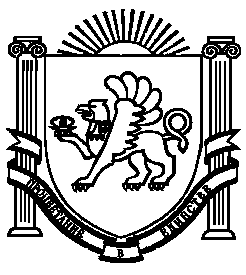 